BOREHOLE RESTORE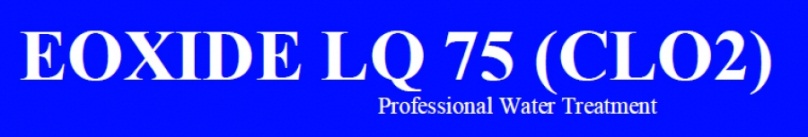 Non-toxic, Non-Corrosive                                           Pipe work and Bore Cleaner                  Safe Water Technology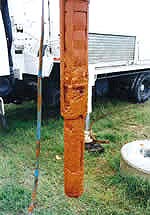 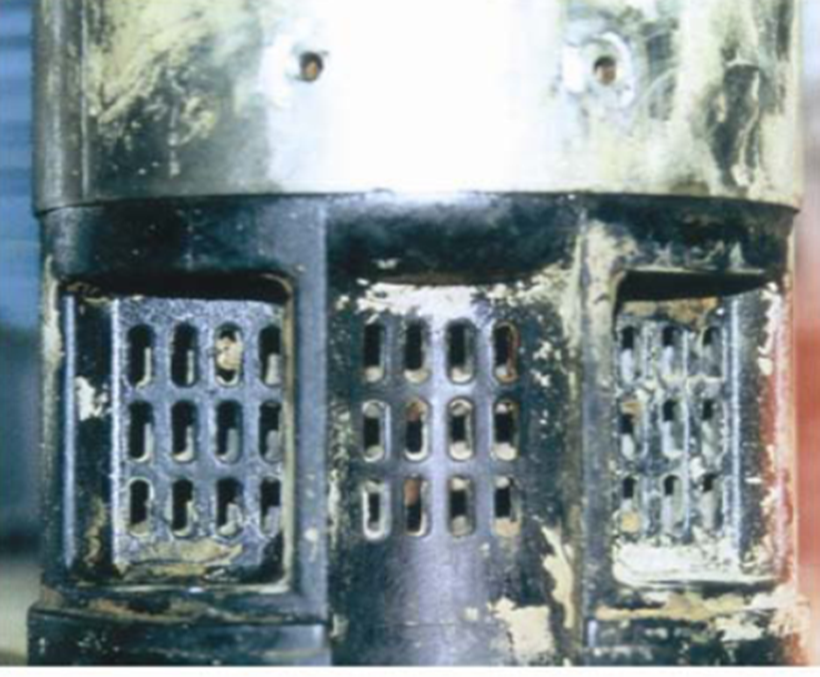 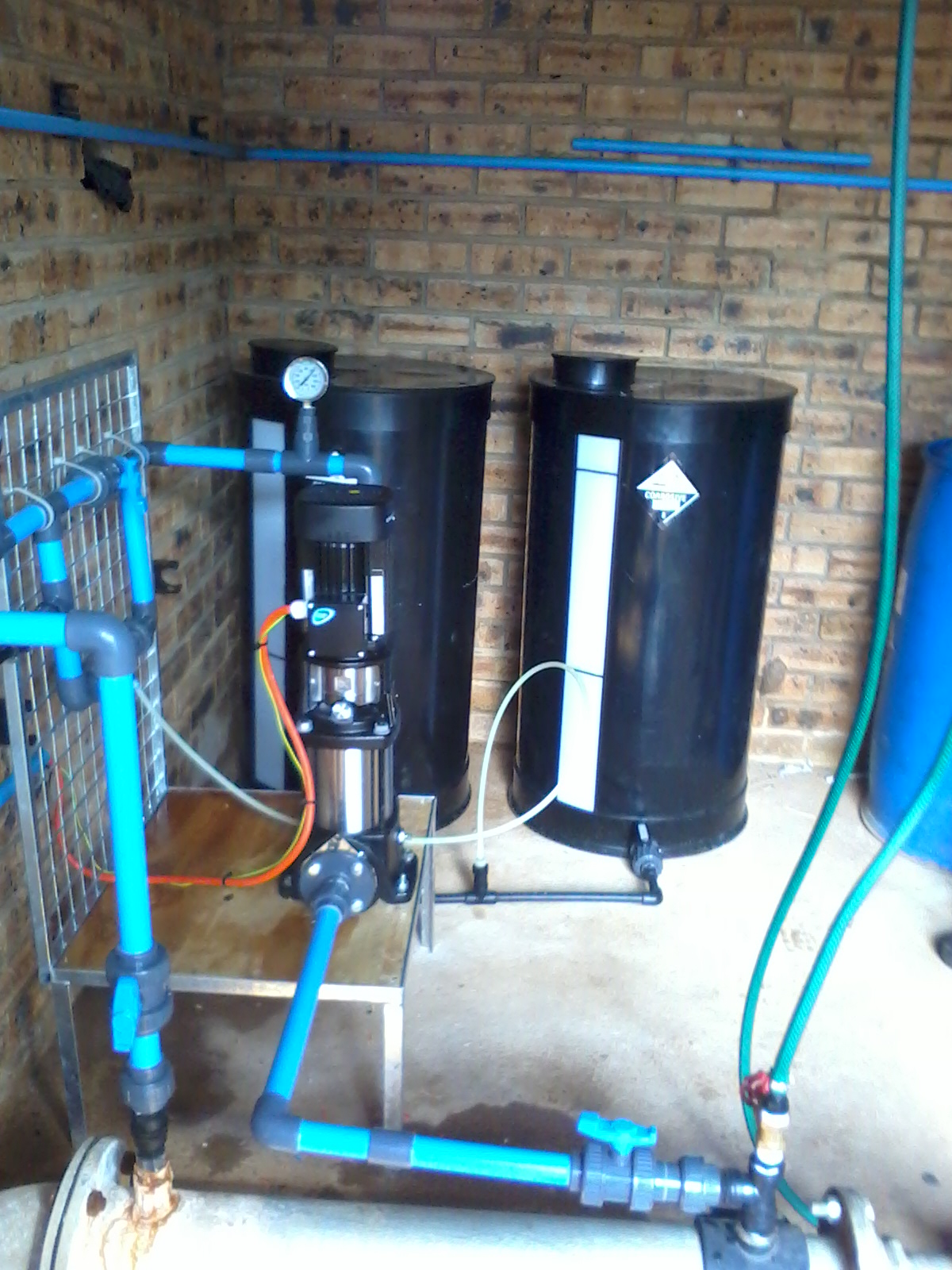 Your pipe work and bore cleaner for                       effective and safe removal of iron bacteria  Description                                                                                                                                                  Bore- Restore is a high performance patented chemistry used to remove iron bacteria from water bores, pipes, pumps and filters. The product also controls scum, slime and algae growth. Bore-Restore is suitable for use in organic production carries numerous approvals for use in water supply for drinking water including SABS National Standard SANS 52671:2007 Chemicals used for treatment of water for human consumption-CLO2